בס"ד								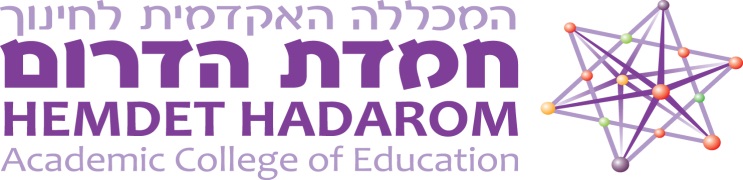 המכללה התורנית האקדמית חמדת הדרוםתאריך:  _______________________לכבוד הנהלת המכללה"חמדת הדרום"הנדון: תקנון המכללההריני להצהיר בזה שקראתי את תקנון המכללהואני מתחייבת לנהוג לפיו.בברכה,שם התלמידה: ______________חתימה:______________תאריך:	______________